PCD 125.62EDITAL DE SELEÇÃO PARA O PROGRAMA DE TREINAMENTO PROFISSIONAL (TP) / 2016O(a) Departamento de Geociências faz público o processo de seleção para o Programa de Treinamento Profissional/2016  no projeto acima indicado, para o preenchimento de 1 vaga(s) para bolsistas e 0 vaga(s) para voluntários, de acordo com as Resoluções 58/2008 e 27/2011 do Conselho Setorial de Graduação.DURAÇÃO DO PROGRAMA / PAGAMENTO DE BOLSAS O programa de Treinamento Profissional 2016 terá a duração de dois semestres letivos, podendo haver recondução uma única vez, por igual período. O pagamento de cada mês será proporcional à frequência apurada pelo orientador e é efetuado até o vigésimo dia útil do mês seguinte. ATENÇÃO: Não haverá pagamento retroativo de bolsas. ATIVIDADES DESENVOLVIDAS NO PROJETOAtualização do site do NuGea, auxílio na coordenação, organização do material do laboratório, auxílio nas atividades de campo, auxílio em eventos científicos e outrosINSCRIÇÃOPoderão inscrever-se os candidatos que atenderem aos seguintes critérios: 1 - Ser aluno de um dos seguintes cursos: Geografia 2 - Ter disponibilidade de 12 horas semanais; 3 - Possuir Histórico Escolar com garantia da correlação das disciplinas cursadas com o trabalho prático do Projeto;Para inscrever-se, o aluno interessado deve mandar email para clarice.torres@ufjf.edu.brPROCESSO DE SELEÇÃO A seleção constará de: Entrevista e análise de históricoCritério(s) de desempate: IRARESUMO DE DATAS E PRAZOSINSCRIÇÃO:SELEÇÃO:DIVULGAÇÃO DOS RESULTADOS DA SELEÇÃO:Juiz de Fora, 31 de março de 2016._____________________________________Orientador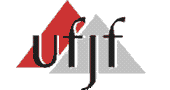 UNIVERSIDADE FEDERAL DE JUIZ DE FORAPRÓ-REITORIA DE GRADUAÇÃOCOORDENAÇÃO DE GRADUAÇÃOTÍTULO DO PROJETO:Núcleo de Pesquisa Geografia Espaço e AçãoPERÍODO: 31/03/2016 a 06/04/2016LOCAL: por emailDATA/HORÁRIO: 07/04/2016 às 14 horasLOCAL: Sala B-III-06DATA/HORÁRIO: 07/04/2016LOCAL: Site do NuGea